ЧЕРКАСЬКА МІСЬКА РАДА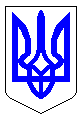 ЧЕРКАСЬКА МІСЬКА РАДАВИКОНАВЧИЙ КОМІТЕТРІШЕННЯВід 28.12.2018 № 1293Про проект рішення міської ради «Про затвердження міської програми «Амбулаторно-поліклінічна допомога жителям міста Черкаси на 2019 рік»Відповідно до статей 27, 32, 34, 52 Закону України «Про місцеве самоврядування в Україні», з метою забезпечення медичної допомоги в КНП «Черкаська міська консультативно-діагностична поліклініка», збереження здоров'я населення міста Черкаси незалежно від їх віку, статі, соціального статусу та характеру захворювань, враховуючи вимоги законів України від 06.04.2017 №2002-VII «Про внесення змін до деяких законодавчих актів України щодо удосконалення законодавства з питань діяльності закладів охорони здоров’я», №2168-VIII від 19.10.2017 «Про державні фінансові гарантії медичного обслуговування населення», розпорядження Кабінету Міністрів України від 30.11.2016 №1013-р «Про схвалення Концепції реформи фінансування системи охорони здоров’я», розглянувши пропозицію департаменту охорони здоров’я та медичних послуг, виконавчий комітет Черкаської міської радиВИРІШИВ:1. Погодити і внести на розгляд та затвердження міської ради проект рішення «Про затвердження міської програми «Амбулаторно-поліклінічна допомога жителям міста Черкаси на 2019 рік».2. Контроль за виконанням рішення покласти на директора департаменту охорони здоров’я та медичних послуг Черкаської міської ради Стадника О.М.Міський голова                                                                             А.В. БондаренкоПроект рішенняПроект рішення№ № ЧЕРКАСЬКА МІСЬКА РАДАЧЕРКАСЬКА МІСЬКА РАДАЧЕРКАСЬКА МІСЬКА РАДАЧЕРКАСЬКА МІСЬКА РАДАЧЕРКАСЬКА МІСЬКА РАДА<Про затвердження міської програми «Амбулаторно-поліклінічна допомога жителям міста Черкаси на 2019 рік»Про затвердження міської програми «Амбулаторно-поліклінічна допомога жителям міста Черкаси на 2019 рік»Про затвердження міської програми «Амбулаторно-поліклінічна допомога жителям міста Черкаси на 2019 рік»Про затвердження міської програми «Амбулаторно-поліклінічна допомога жителям міста Черкаси на 2019 рік»>          Відповідно до п. 22 ст. 26 Закону України «Про місцеве самоврядування в Україні», з метою забезпечення медичної допомоги в КНП «Черкаська міська консультативно-діагностична поліклініка», збереження здоров'я населення міста Черкаси незалежно від їх віку, статі, соціального статусу та характеру захворювань, Черкаська міська радаВИРІШИЛА:1. Затвердити міську програму «Амбулаторно-поліклінічна допомога жителям міста Черкаси на 2019 рік» (додається).2. Контроль за виконанням рішення покласти на заступника міського голови з питань діяльності виконавчих органів ради Волошина І.В. та постійну комісію міської ради з питань охорони здоров’я, материнства, дитинства, сім’ї, соціального захисту, освіти, науки, культури, фізкультури та спорту.          Відповідно до п. 22 ст. 26 Закону України «Про місцеве самоврядування в Україні», з метою забезпечення медичної допомоги в КНП «Черкаська міська консультативно-діагностична поліклініка», збереження здоров'я населення міста Черкаси незалежно від їх віку, статі, соціального статусу та характеру захворювань, Черкаська міська радаВИРІШИЛА:1. Затвердити міську програму «Амбулаторно-поліклінічна допомога жителям міста Черкаси на 2019 рік» (додається).2. Контроль за виконанням рішення покласти на заступника міського голови з питань діяльності виконавчих органів ради Волошина І.В. та постійну комісію міської ради з питань охорони здоров’я, материнства, дитинства, сім’ї, соціального захисту, освіти, науки, культури, фізкультури та спорту.          Відповідно до п. 22 ст. 26 Закону України «Про місцеве самоврядування в Україні», з метою забезпечення медичної допомоги в КНП «Черкаська міська консультативно-діагностична поліклініка», збереження здоров'я населення міста Черкаси незалежно від їх віку, статі, соціального статусу та характеру захворювань, Черкаська міська радаВИРІШИЛА:1. Затвердити міську програму «Амбулаторно-поліклінічна допомога жителям міста Черкаси на 2019 рік» (додається).2. Контроль за виконанням рішення покласти на заступника міського голови з питань діяльності виконавчих органів ради Волошина І.В. та постійну комісію міської ради з питань охорони здоров’я, материнства, дитинства, сім’ї, соціального захисту, освіти, науки, культури, фізкультури та спорту.          Відповідно до п. 22 ст. 26 Закону України «Про місцеве самоврядування в Україні», з метою забезпечення медичної допомоги в КНП «Черкаська міська консультативно-діагностична поліклініка», збереження здоров'я населення міста Черкаси незалежно від їх віку, статі, соціального статусу та характеру захворювань, Черкаська міська радаВИРІШИЛА:1. Затвердити міську програму «Амбулаторно-поліклінічна допомога жителям міста Черкаси на 2019 рік» (додається).2. Контроль за виконанням рішення покласти на заступника міського голови з питань діяльності виконавчих органів ради Волошина І.В. та постійну комісію міської ради з питань охорони здоров’я, материнства, дитинства, сім’ї, соціального захисту, освіти, науки, культури, фізкультури та спорту.          Відповідно до п. 22 ст. 26 Закону України «Про місцеве самоврядування в Україні», з метою забезпечення медичної допомоги в КНП «Черкаська міська консультативно-діагностична поліклініка», збереження здоров'я населення міста Черкаси незалежно від їх віку, статі, соціального статусу та характеру захворювань, Черкаська міська радаВИРІШИЛА:1. Затвердити міську програму «Амбулаторно-поліклінічна допомога жителям міста Черкаси на 2019 рік» (додається).2. Контроль за виконанням рішення покласти на заступника міського голови з питань діяльності виконавчих органів ради Волошина І.В. та постійну комісію міської ради з питань охорони здоров’я, материнства, дитинства, сім’ї, соціального захисту, освіти, науки, культури, фізкультури та спорту.          Відповідно до п. 22 ст. 26 Закону України «Про місцеве самоврядування в Україні», з метою забезпечення медичної допомоги в КНП «Черкаська міська консультативно-діагностична поліклініка», збереження здоров'я населення міста Черкаси незалежно від їх віку, статі, соціального статусу та характеру захворювань, Черкаська міська радаВИРІШИЛА:1. Затвердити міську програму «Амбулаторно-поліклінічна допомога жителям міста Черкаси на 2019 рік» (додається).2. Контроль за виконанням рішення покласти на заступника міського голови з питань діяльності виконавчих органів ради Волошина І.В. та постійну комісію міської ради з питань охорони здоров’я, материнства, дитинства, сім’ї, соціального захисту, освіти, науки, культури, фізкультури та спорту.          Відповідно до п. 22 ст. 26 Закону України «Про місцеве самоврядування в Україні», з метою забезпечення медичної допомоги в КНП «Черкаська міська консультативно-діагностична поліклініка», збереження здоров'я населення міста Черкаси незалежно від їх віку, статі, соціального статусу та характеру захворювань, Черкаська міська радаВИРІШИЛА:1. Затвердити міську програму «Амбулаторно-поліклінічна допомога жителям міста Черкаси на 2019 рік» (додається).2. Контроль за виконанням рішення покласти на заступника міського голови з питань діяльності виконавчих органів ради Волошина І.В. та постійну комісію міської ради з питань охорони здоров’я, материнства, дитинства, сім’ї, соціального захисту, освіти, науки, культури, фізкультури та спорту.          Відповідно до п. 22 ст. 26 Закону України «Про місцеве самоврядування в Україні», з метою забезпечення медичної допомоги в КНП «Черкаська міська консультативно-діагностична поліклініка», збереження здоров'я населення міста Черкаси незалежно від їх віку, статі, соціального статусу та характеру захворювань, Черкаська міська радаВИРІШИЛА:1. Затвердити міську програму «Амбулаторно-поліклінічна допомога жителям міста Черкаси на 2019 рік» (додається).2. Контроль за виконанням рішення покласти на заступника міського голови з питань діяльності виконавчих органів ради Волошина І.В. та постійну комісію міської ради з питань охорони здоров’я, материнства, дитинства, сім’ї, соціального захисту, освіти, науки, культури, фізкультури та спорту.          Відповідно до п. 22 ст. 26 Закону України «Про місцеве самоврядування в Україні», з метою забезпечення медичної допомоги в КНП «Черкаська міська консультативно-діагностична поліклініка», збереження здоров'я населення міста Черкаси незалежно від їх віку, статі, соціального статусу та характеру захворювань, Черкаська міська радаВИРІШИЛА:1. Затвердити міську програму «Амбулаторно-поліклінічна допомога жителям міста Черкаси на 2019 рік» (додається).2. Контроль за виконанням рішення покласти на заступника міського голови з питань діяльності виконавчих органів ради Волошина І.В. та постійну комісію міської ради з питань охорони здоров’я, материнства, дитинства, сім’ї, соціального захисту, освіти, науки, культури, фізкультури та спорту.Міський головаМіський головаМіський головаА.В. БондаренкоА.В. БондаренкоЗАТВЕРДЖЕНО					 рішення Черкаської міської ради							 від _______________ № _______Міська програма «Амбулаторно-поліклінічна допомога жителям міста Черкаси на 2019 рік»Загальні положення Доступність, якісність, сучасність, функціональність, ефективність, ресурсна забезпеченість та своєчасність медичної допомоги є основою для забезпечення високого рівня здоров’я та покращення якості життя населення. Ведучою ланкою вітчизняної охорони здоров'я є амбулаторно-поліклінічна допомога. Амбулаторно-поліклінічна допомога надається особам, які потребують періодичного медичного спостереження, лікування на догоспітальному етапі та проведення профілактичних заходів. Це самий масовий вид медичної допомоги, що забезпечує висококваліфіковане медичне обслуговування населення. У поліклініці надається допомога з багатьох спеціальностей. Диференціація медичних спеціальностей сприяє значному підвищенню якості медичної допомоги населенню. Від ефективної роботи цієї ланки медичної допомоги суттєво залежать рівень та тривалість тимчасової втрати працездатності, частота ускладнень захворювань і наслідки їх перебігу, рівень госпіталізації, тривалість перебування хворих у стаціонарах і раціональне використання ліжок, а також в значній мірі оцінка населенням діяльності усієї системи охорони здоров'я. Територіальна громада міста Черкаси в особі Черкаської міської ради є засновником КНП «Черкаська міська консультативно-діагностична поліклініка». Підприємство є лікувальним закладом охорони здоров’я, що надає вторинну медичну допомогу населенню в амбулаторних умовах. Створено з метою провадження медичної практики, належного забезпечення доступності, якості та своєчасності вторинної медичної допомоги для населення; надання медичної допомоги та проведення діагностичного обстеження пацієнтам у обсягах згідно із затвердженими Міністерством охорони здоров'я України клінічними протоколами та стандартами надання медичної допомоги. У структурі підприємства функціонують п’ять відокремлених структурних підрозділи (філії) для забезпечення територіальної доступності населення до медичної допомоги. Підприємство є неприбутковою організацією, здійснює господарську некомерційну діяльність, спрямовану на досягнення соціальних та інших результатів без мети одержання прибутку.Постійне вивчення потреби населення у позалікарняному обслуговуванні є важливим моментом у розвитку амбулаторно-поліклінічної допомоги. При плануванні діяльності поліклініки враховується потреба населення в поліклінічній допомозі, що обчислюється на основі звертання населення в поліклініку, тобто по кількості відвідувань. З удосконаленням первинної медико-санітарної допомоги та розвитком загальної практики (сімейної медицини) співвідношення різних спеціалістів буде змінюватися.Паспорт ПрограмиПаспорт визначає суму коштів, які необхідні для виконання Програми, законодавчої підстави її реалізації, мету, завдання, напрямки діяльності, відповідальних виконавців, результативні показники та інші характеристики Програми, на підставі яких здійснюється контроль за цільовим та ефективним використанням бюджетних коштів і аналіз бюджетної програми.Паспорт Програми підлягає затвердженню в порядку, визначеному чинним законодавством.Проблема, на розв’язання якої спрямована ПрограмаЗдоров’я людини є головною цінністю, має важливе значення в житті кожної людини, надає можливість досягнути індивідуального і суспільного добробуту та благополуччя, головна умова стійкого економічного розвитку. Згідно із ст. 7 Закону України «Основи законодавства України про охорону здоров’я» держава гарантує усім громадянам їх права у сфері охорони здоров'я шляхом фінансування гарантованого обсягу медичних послуг та лікарських засобів. Однак, на сьогодні видатки на медичне обслуговування не дають можливість забезпечити потребу громадян в охороні здоров’я у повному обсязі.Основною проблемою, на яку спрямована програма, є урегулювання механізму фінансування КНП «Черкаська міська консультативно-діагностична поліклініка» у статусі одержувача бюджетних коштів.У зв’язку з набуттям чинності Закону України «Про внесення змін до деяких законодавчих актів України щодо удосконалення законодавства з питань діяльності закладів охорони здоров’я» в місті Черкаси розпочато процес перетворення закладів охорони здоров’я з комунальних установ на комунальні некомерційні підприємства. КНП «Черкаська міська консультативно-діагностична поліклініка» змінює статус із розпорядника на одержувача бюджетних коштів за відповідною програмою фінансування з місцевого бюджету (КПКВК 0712080 «Амбулаторно-поліклінічна допомога населенню, крім первинної медичної допомоги»), яка складається із коштів медичної субвенції з державного бюджету і коштів міського бюджету. Джерелами фінансування закладу можуть бути як бюджетні кошти, так і кошти юридичних та фізичних осіб.Автономізація закладів охорони здоров’я сприяє збільшенню господарської та фінансової автономії (самостійності) та управлінської гнучкості комунальних закладів охорони здоров’я, формуванню у них стимулів для поліпшення якості медичного обслуговування населення і водночас підвищення економічної ефективності використання активів.Мета ПрограмиМетою програми є підвищення рівня надання амбулаторно-поліклінічної допомоги та збереження здоров'я населення.Шляхи та способи вирішення проблеми, строки та етапи виконання ПрограмиВирішення проблеми планується наступними шляхами:- модернізація системи управління, завершення процесу автономізації КНП «Черкаська міська консультативно-діагностична поліклініка» зі зміною статусу з розпорядника бюджетних коштів на одержувача бюджетних коштів;- здійснення фінансування КНП «Черкаська міська консультативно-діагностична поліклініка» з міського бюджету в рамках програмно-цільового методу на здійснення заходів, передбачених бюджетною програмою.Строк виконання програми – 2019 рік. Завдання Програми та заходи для її виконання, обсяги та джерела фінансуванняДля досягнення поставленої мети Програми необхідно за рахунок коштів бюджету (КПКВК 0712080 «Амбулаторно-поліклінічна допомога населенню, крім первинної медичної допомоги») реалізувати у 2019 році завдання щодо забезпечення надання амбулаторно - поліклінічної медичної допомоги та збереження здоров'я населення.Головний розпорядник бюджетних коштів – департамент охорони здоров’я та медичних послуг Черкаської міської ради.Відповідальний виконавець: КНП «Черкаська міська консультативно-діагностична поліклініка».6.2. Для виконання завдань Програми необхідно здійснення наступних заходів:- безпосереднє забезпечення медичного обслуговування населення шляхом надання йому безоплатної кваліфікованої амбулаторно-поліклінічної медичної допомоги та проведення діагностичних обстежень пацієнтам у обсягах згідно із затвердженими Міністерством охорони здоров'я України клінічними протоколами та стандартами надання медичної допомоги;- створення належних організаційних умов щодо функціонування єдиного медичного простору для надання гарантованого пакету медичних послуг та реалізації права пацієнта на вільний вибір лікувального закладу та лікаря;- забезпечення єдиного медичного інформаційного простору міста на основі впровадження та ефективного використання інформаційних і комунікаційних технологій;- удосконалення системи моніторингу і аналізу діяльності закладів охорони здоров`я;- спрямування коштів міського бюджету на оплату поточних видатків КНП «Черкаська міська консультативно-діагностична поліклініка» з використанням програмно-цільового методу за бюджетною програмою, відповідно до вимог Бюджетного кодексу України;- створення можливостей для міжнародної співпраці та залучення додаткових засобів фінансування.6.3. Напрямки використання бюджетних коштів:Контроль за виконанням ПрограмиКонтроль за виконанням Програми здійснюють міська рада, виконавчий комітет міської ради та департамент охорони здоров’я та медичних послуг Черкаської міської ради. Інформація про виконання Програми в грошовому виразі надається департаментом охорони здоров’я та медичних послуг щоквартально до 20 числа місяця, наступного за звітним періодом в департамент фінансової політики. Моніторинг виконання заходів програми здійснюється департаментом охорони здоров’я та медичних послуг за півріччя та за рік. Результати моніторингу надаються департаменту фінансової політики до 20 числа місяця наступного за звітним періодом. Звіт про хід і виконання Програми надається міській раді.Очікуваний результат виконання ПрограмиВиконання Програми надасть можливість підвищити ефективність реалізації державної політики в галузі охорони здоров'я. Здійснення цієї програми спрямовано на підвищення ефективності надання кваліфікованої амбулаторно-поліклінічної допомоги та збереження здоров'я населення, покращення матеріально-технічного забезпечення КНП «Черкаська міська консультативно-діагностична поліклініка».Показники виконання Програми:Фінансове забезпечення здійснюється у межах видатків, затверджених рішенням міської ради «Про міський бюджет на 2019 рік».Показники Програми можуть уточнюватися у процесі виконання із відповідним відображенням у паспорті Програми.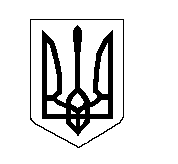 УКРАЇНАЧеркаська міська радаДепартамент охорони здоров’я та медичних послугвул. Байди Вишневецького, .Черкаси, 18000,  тел: (0472) 37-24-56, fax:(0472) 33-79-47E-mail: dozmpchmr@gmail.com, код  ЄДРПОУ  02013260Пояснювальна запискадо проекту рішення Черкаської міської ради«Про затвердження міської програми «Амбулаторно-поліклінічна допомога жителям міста Черкаси на 2019 рік»»Міську програму «Амбулаторно-поліклінічна допомога жителям міста Черкаси на 2019 рік» (далі - Програма) розроблено на підставі законів України «Про державні фінансові гарантії медичного обслуговування населення», «Про внесення змін до деяких законодавчих актів України щодо удосконалення законодавства з питань діяльності закладів охорони здоров’я», «Основи законодавства України про охорону здоров’я», Порядку організації медичного обслуговування та направлення пацієнтів до закладів охорони здоров'я, що надають вторинну (спеціалізовану) та третинну (високоспеціалізовану) медичну допомогу, затвердженого наказом Міністерства охорони здоров’я України від 05.10.2011 №646.Амбулаторно-поліклінічна допомога надається особам, які потребують періодичного медичного спостереження, лікування на догоспітальному етапі та проведення профілактичних заходів. Це самий масовий вид медичної допомоги, що забезпечує висококваліфіковане медичне обслуговування населення. У поліклініці надається допомога з багатьох спеціальностей. Диференціація медичних спеціальностей сприяє значному підвищенню якості медичної допомоги населенню. Від ефективної роботи цієї ланки медичної допомоги суттєво залежать рівень та тривалість тимчасової втрати працездатності, частота ускладнень захворювань і наслідки їх перебігу, рівень госпіталізації, тривалість перебування хворих у стаціонарах і раціональне використання ліжок, а також в значній мірі оцінка населенням діяльності усієї системи охорони здоров'я. Метою програми є підвищення рівня надання амбулаторно-поліклінічної допомоги та збереження здоров'я населення.Основною проблемою, на яку спрямована програма, є урегулювання механізму фінансування КНП «Черкаська міська консультативно-діагностична поліклініка» у статусі одержувача бюджетних коштів.У зв’язку з набуттям чинності Закону України «Про внесення змін до деяких законодавчих актів України щодо удосконалення законодавства з питань діяльності закладів охорони здоров’я» в місті Черкаси розпочато процес перетворення закладів охорони здоров’я з комунальних установ на комунальні некомерційні підприємства. КНП «Черкаська міська консультативно-діагностична поліклініка» змінює статус із розпорядника на одержувача бюджетних коштів за відповідною програмою фінансування з місцевого бюджету (КПКВК 0712080 «Амбулаторно-поліклінічна допомога населенню, крім первинної медичної допомоги»), яка складається із коштів медичної субвенції з державного бюджету і коштів міського бюджету. Джерелами фінансування закладу можуть бути як бюджетні кошти, так і кошти юридичних та фізичних осіб.Автономізація закладів охорони здоров’я сприяє збільшенню господарської та фінансової автономії (самостійності) та управлінської гнучкості комунальних закладів охорони здоров’я, формуванню у них стимулів для поліпшення якості медичного обслуговування населення і водночас підвищення економічної ефективності використання активів.Проект підготовлено департаментом охорони здоров’я та медичних послуг Черкаської міської ради. УКРАЇНАЧеркаська міська радаДепартамент охорони здоров’я та медичних послугвул. Байди Вишневецького, .Черкаси, 18000,  тел: (0472) 37-24-56, fax:(0472) 33-79-47E-mail: dozmpchmr@gmail.com, код  ЄДРПОУ  02013260Пояснювальна запискадо проекту рішення Черкаської міської ради«Про затвердження міської програми «Амбулаторно-поліклінічна допомога жителям міста Черкаси на 2019 рік»»Міську програму «Амбулаторно-поліклінічна допомога жителям міста Черкаси на 2019 рік» (далі - Програма) розроблено на підставі законів України «Про державні фінансові гарантії медичного обслуговування населення», «Про внесення змін до деяких законодавчих актів України щодо удосконалення законодавства з питань діяльності закладів охорони здоров’я», «Основи законодавства України про охорону здоров’я», Порядку організації медичного обслуговування та направлення пацієнтів до закладів охорони здоров'я, що надають вторинну (спеціалізовану) та третинну (високоспеціалізовану) медичну допомогу, затвердженого наказом Міністерства охорони здоров’я України від 05.10.2011 №646.Амбулаторно-поліклінічна допомога надається особам, які потребують періодичного медичного спостереження, лікування на догоспітальному етапі та проведення профілактичних заходів. Це самий масовий вид медичної допомоги, що забезпечує висококваліфіковане медичне обслуговування населення. У поліклініці надається допомога з багатьох спеціальностей. Диференціація медичних спеціальностей сприяє значному підвищенню якості медичної допомоги населенню. Від ефективної роботи цієї ланки медичної допомоги суттєво залежать рівень та тривалість тимчасової втрати працездатності, частота ускладнень захворювань і наслідки їх перебігу, рівень госпіталізації, тривалість перебування хворих у стаціонарах і раціональне використання ліжок, а також в значній мірі оцінка населенням діяльності усієї системи охорони здоров'я. Метою програми є підвищення рівня надання амбулаторно-поліклінічної допомоги та збереження здоров'я населення.Основною проблемою, на яку спрямована програма, є урегулювання механізму фінансування КНП «Черкаська міська консультативно-діагностична поліклініка» у статусі одержувача бюджетних коштів.У зв’язку з набуттям чинності Закону України «Про внесення змін до деяких законодавчих актів України щодо удосконалення законодавства з питань діяльності закладів охорони здоров’я» в місті Черкаси розпочато процес перетворення закладів охорони здоров’я з комунальних установ на комунальні некомерційні підприємства. КНП «Черкаська міська консультативно-діагностична поліклініка» змінює статус із розпорядника на одержувача бюджетних коштів за відповідною програмою фінансування з місцевого бюджету (КПКВК 0712080 «Амбулаторно-поліклінічна допомога населенню, крім первинної медичної допомоги»), яка складається із коштів медичної субвенції з державного бюджету і коштів міського бюджету. Джерелами фінансування закладу можуть бути як бюджетні кошти, так і кошти юридичних та фізичних осіб.Автономізація закладів охорони здоров’я сприяє збільшенню господарської та фінансової автономії (самостійності) та управлінської гнучкості комунальних закладів охорони здоров’я, формуванню у них стимулів для поліпшення якості медичного обслуговування населення і водночас підвищення економічної ефективності використання активів.Проект підготовлено департаментом охорони здоров’я та медичних послуг Черкаської міської ради. УКРАЇНАЧеркаська міська радаДепартамент охорони здоров’я та медичних послугвул. Байди Вишневецького, .Черкаси, 18000,  тел: (0472) 37-24-56, fax:(0472) 33-79-47E-mail: dozmpchmr@gmail.com, код  ЄДРПОУ  02013260Пояснювальна запискадо проекту рішення Черкаської міської ради«Про затвердження міської програми «Амбулаторно-поліклінічна допомога жителям міста Черкаси на 2019 рік»»Міську програму «Амбулаторно-поліклінічна допомога жителям міста Черкаси на 2019 рік» (далі - Програма) розроблено на підставі законів України «Про державні фінансові гарантії медичного обслуговування населення», «Про внесення змін до деяких законодавчих актів України щодо удосконалення законодавства з питань діяльності закладів охорони здоров’я», «Основи законодавства України про охорону здоров’я», Порядку організації медичного обслуговування та направлення пацієнтів до закладів охорони здоров'я, що надають вторинну (спеціалізовану) та третинну (високоспеціалізовану) медичну допомогу, затвердженого наказом Міністерства охорони здоров’я України від 05.10.2011 №646.Амбулаторно-поліклінічна допомога надається особам, які потребують періодичного медичного спостереження, лікування на догоспітальному етапі та проведення профілактичних заходів. Це самий масовий вид медичної допомоги, що забезпечує висококваліфіковане медичне обслуговування населення. У поліклініці надається допомога з багатьох спеціальностей. Диференціація медичних спеціальностей сприяє значному підвищенню якості медичної допомоги населенню. Від ефективної роботи цієї ланки медичної допомоги суттєво залежать рівень та тривалість тимчасової втрати працездатності, частота ускладнень захворювань і наслідки їх перебігу, рівень госпіталізації, тривалість перебування хворих у стаціонарах і раціональне використання ліжок, а також в значній мірі оцінка населенням діяльності усієї системи охорони здоров'я. Метою програми є підвищення рівня надання амбулаторно-поліклінічної допомоги та збереження здоров'я населення.Основною проблемою, на яку спрямована програма, є урегулювання механізму фінансування КНП «Черкаська міська консультативно-діагностична поліклініка» у статусі одержувача бюджетних коштів.У зв’язку з набуттям чинності Закону України «Про внесення змін до деяких законодавчих актів України щодо удосконалення законодавства з питань діяльності закладів охорони здоров’я» в місті Черкаси розпочато процес перетворення закладів охорони здоров’я з комунальних установ на комунальні некомерційні підприємства. КНП «Черкаська міська консультативно-діагностична поліклініка» змінює статус із розпорядника на одержувача бюджетних коштів за відповідною програмою фінансування з місцевого бюджету (КПКВК 0712080 «Амбулаторно-поліклінічна допомога населенню, крім первинної медичної допомоги»), яка складається із коштів медичної субвенції з державного бюджету і коштів міського бюджету. Джерелами фінансування закладу можуть бути як бюджетні кошти, так і кошти юридичних та фізичних осіб.Автономізація закладів охорони здоров’я сприяє збільшенню господарської та фінансової автономії (самостійності) та управлінської гнучкості комунальних закладів охорони здоров’я, формуванню у них стимулів для поліпшення якості медичного обслуговування населення і водночас підвищення економічної ефективності використання активів.Проект підготовлено департаментом охорони здоров’я та медичних послуг Черкаської міської ради. УКРАЇНАЧеркаська міська радаДепартамент охорони здоров’я та медичних послугвул. Байди Вишневецького, .Черкаси, 18000,  тел: (0472) 37-24-56, fax:(0472) 33-79-47E-mail: dozmpchmr@gmail.com, код  ЄДРПОУ  02013260Пояснювальна запискадо проекту рішення Черкаської міської ради«Про затвердження міської програми «Амбулаторно-поліклінічна допомога жителям міста Черкаси на 2019 рік»»Міську програму «Амбулаторно-поліклінічна допомога жителям міста Черкаси на 2019 рік» (далі - Програма) розроблено на підставі законів України «Про державні фінансові гарантії медичного обслуговування населення», «Про внесення змін до деяких законодавчих актів України щодо удосконалення законодавства з питань діяльності закладів охорони здоров’я», «Основи законодавства України про охорону здоров’я», Порядку організації медичного обслуговування та направлення пацієнтів до закладів охорони здоров'я, що надають вторинну (спеціалізовану) та третинну (високоспеціалізовану) медичну допомогу, затвердженого наказом Міністерства охорони здоров’я України від 05.10.2011 №646.Амбулаторно-поліклінічна допомога надається особам, які потребують періодичного медичного спостереження, лікування на догоспітальному етапі та проведення профілактичних заходів. Це самий масовий вид медичної допомоги, що забезпечує висококваліфіковане медичне обслуговування населення. У поліклініці надається допомога з багатьох спеціальностей. Диференціація медичних спеціальностей сприяє значному підвищенню якості медичної допомоги населенню. Від ефективної роботи цієї ланки медичної допомоги суттєво залежать рівень та тривалість тимчасової втрати працездатності, частота ускладнень захворювань і наслідки їх перебігу, рівень госпіталізації, тривалість перебування хворих у стаціонарах і раціональне використання ліжок, а також в значній мірі оцінка населенням діяльності усієї системи охорони здоров'я. Метою програми є підвищення рівня надання амбулаторно-поліклінічної допомоги та збереження здоров'я населення.Основною проблемою, на яку спрямована програма, є урегулювання механізму фінансування КНП «Черкаська міська консультативно-діагностична поліклініка» у статусі одержувача бюджетних коштів.У зв’язку з набуттям чинності Закону України «Про внесення змін до деяких законодавчих актів України щодо удосконалення законодавства з питань діяльності закладів охорони здоров’я» в місті Черкаси розпочато процес перетворення закладів охорони здоров’я з комунальних установ на комунальні некомерційні підприємства. КНП «Черкаська міська консультативно-діагностична поліклініка» змінює статус із розпорядника на одержувача бюджетних коштів за відповідною програмою фінансування з місцевого бюджету (КПКВК 0712080 «Амбулаторно-поліклінічна допомога населенню, крім первинної медичної допомоги»), яка складається із коштів медичної субвенції з державного бюджету і коштів міського бюджету. Джерелами фінансування закладу можуть бути як бюджетні кошти, так і кошти юридичних та фізичних осіб.Автономізація закладів охорони здоров’я сприяє збільшенню господарської та фінансової автономії (самостійності) та управлінської гнучкості комунальних закладів охорони здоров’я, формуванню у них стимулів для поліпшення якості медичного обслуговування населення і водночас підвищення економічної ефективності використання активів.Проект підготовлено департаментом охорони здоров’я та медичних послуг Черкаської міської ради. УКРАЇНАЧеркаська міська радаДепартамент охорони здоров’я та медичних послугвул. Байди Вишневецького, .Черкаси, 18000,  тел: (0472) 37-24-56, fax:(0472) 33-79-47E-mail: dozmpchmr@gmail.com, код  ЄДРПОУ  02013260Пояснювальна запискадо проекту рішення Черкаської міської ради«Про затвердження міської програми «Амбулаторно-поліклінічна допомога жителям міста Черкаси на 2019 рік»»Міську програму «Амбулаторно-поліклінічна допомога жителям міста Черкаси на 2019 рік» (далі - Програма) розроблено на підставі законів України «Про державні фінансові гарантії медичного обслуговування населення», «Про внесення змін до деяких законодавчих актів України щодо удосконалення законодавства з питань діяльності закладів охорони здоров’я», «Основи законодавства України про охорону здоров’я», Порядку організації медичного обслуговування та направлення пацієнтів до закладів охорони здоров'я, що надають вторинну (спеціалізовану) та третинну (високоспеціалізовану) медичну допомогу, затвердженого наказом Міністерства охорони здоров’я України від 05.10.2011 №646.Амбулаторно-поліклінічна допомога надається особам, які потребують періодичного медичного спостереження, лікування на догоспітальному етапі та проведення профілактичних заходів. Це самий масовий вид медичної допомоги, що забезпечує висококваліфіковане медичне обслуговування населення. У поліклініці надається допомога з багатьох спеціальностей. Диференціація медичних спеціальностей сприяє значному підвищенню якості медичної допомоги населенню. Від ефективної роботи цієї ланки медичної допомоги суттєво залежать рівень та тривалість тимчасової втрати працездатності, частота ускладнень захворювань і наслідки їх перебігу, рівень госпіталізації, тривалість перебування хворих у стаціонарах і раціональне використання ліжок, а також в значній мірі оцінка населенням діяльності усієї системи охорони здоров'я. Метою програми є підвищення рівня надання амбулаторно-поліклінічної допомоги та збереження здоров'я населення.Основною проблемою, на яку спрямована програма, є урегулювання механізму фінансування КНП «Черкаська міська консультативно-діагностична поліклініка» у статусі одержувача бюджетних коштів.У зв’язку з набуттям чинності Закону України «Про внесення змін до деяких законодавчих актів України щодо удосконалення законодавства з питань діяльності закладів охорони здоров’я» в місті Черкаси розпочато процес перетворення закладів охорони здоров’я з комунальних установ на комунальні некомерційні підприємства. КНП «Черкаська міська консультативно-діагностична поліклініка» змінює статус із розпорядника на одержувача бюджетних коштів за відповідною програмою фінансування з місцевого бюджету (КПКВК 0712080 «Амбулаторно-поліклінічна допомога населенню, крім первинної медичної допомоги»), яка складається із коштів медичної субвенції з державного бюджету і коштів міського бюджету. Джерелами фінансування закладу можуть бути як бюджетні кошти, так і кошти юридичних та фізичних осіб.Автономізація закладів охорони здоров’я сприяє збільшенню господарської та фінансової автономії (самостійності) та управлінської гнучкості комунальних закладів охорони здоров’я, формуванню у них стимулів для поліпшення якості медичного обслуговування населення і водночас підвищення економічної ефективності використання активів.Проект підготовлено департаментом охорони здоров’я та медичних послуг Черкаської міської ради. УКРАЇНАЧеркаська міська радаДепартамент охорони здоров’я та медичних послугвул. Байди Вишневецького, .Черкаси, 18000,  тел: (0472) 37-24-56, fax:(0472) 33-79-47E-mail: dozmpchmr@gmail.com, код  ЄДРПОУ  02013260Пояснювальна запискадо проекту рішення Черкаської міської ради«Про затвердження міської програми «Амбулаторно-поліклінічна допомога жителям міста Черкаси на 2019 рік»»Міську програму «Амбулаторно-поліклінічна допомога жителям міста Черкаси на 2019 рік» (далі - Програма) розроблено на підставі законів України «Про державні фінансові гарантії медичного обслуговування населення», «Про внесення змін до деяких законодавчих актів України щодо удосконалення законодавства з питань діяльності закладів охорони здоров’я», «Основи законодавства України про охорону здоров’я», Порядку організації медичного обслуговування та направлення пацієнтів до закладів охорони здоров'я, що надають вторинну (спеціалізовану) та третинну (високоспеціалізовану) медичну допомогу, затвердженого наказом Міністерства охорони здоров’я України від 05.10.2011 №646.Амбулаторно-поліклінічна допомога надається особам, які потребують періодичного медичного спостереження, лікування на догоспітальному етапі та проведення профілактичних заходів. Це самий масовий вид медичної допомоги, що забезпечує висококваліфіковане медичне обслуговування населення. У поліклініці надається допомога з багатьох спеціальностей. Диференціація медичних спеціальностей сприяє значному підвищенню якості медичної допомоги населенню. Від ефективної роботи цієї ланки медичної допомоги суттєво залежать рівень та тривалість тимчасової втрати працездатності, частота ускладнень захворювань і наслідки їх перебігу, рівень госпіталізації, тривалість перебування хворих у стаціонарах і раціональне використання ліжок, а також в значній мірі оцінка населенням діяльності усієї системи охорони здоров'я. Метою програми є підвищення рівня надання амбулаторно-поліклінічної допомоги та збереження здоров'я населення.Основною проблемою, на яку спрямована програма, є урегулювання механізму фінансування КНП «Черкаська міська консультативно-діагностична поліклініка» у статусі одержувача бюджетних коштів.У зв’язку з набуттям чинності Закону України «Про внесення змін до деяких законодавчих актів України щодо удосконалення законодавства з питань діяльності закладів охорони здоров’я» в місті Черкаси розпочато процес перетворення закладів охорони здоров’я з комунальних установ на комунальні некомерційні підприємства. КНП «Черкаська міська консультативно-діагностична поліклініка» змінює статус із розпорядника на одержувача бюджетних коштів за відповідною програмою фінансування з місцевого бюджету (КПКВК 0712080 «Амбулаторно-поліклінічна допомога населенню, крім первинної медичної допомоги»), яка складається із коштів медичної субвенції з державного бюджету і коштів міського бюджету. Джерелами фінансування закладу можуть бути як бюджетні кошти, так і кошти юридичних та фізичних осіб.Автономізація закладів охорони здоров’я сприяє збільшенню господарської та фінансової автономії (самостійності) та управлінської гнучкості комунальних закладів охорони здоров’я, формуванню у них стимулів для поліпшення якості медичного обслуговування населення і водночас підвищення економічної ефективності використання активів.Проект підготовлено департаментом охорони здоров’я та медичних послуг Черкаської міської ради. Заступник директора департаменту Н.А.Гетьманвик. Галушка Г.Ю.37-53-93